Парыгина И.С., учитель начальных классовУрок математики в 4 классе по теме «Решение задач с величинами: скорость, время, расстояние. Закрепление»Цели урока:Закрепление знаний по теме: «Решение задач  на движение»; формирование умений оценивать результаты выполненных действий, регулировать и контролировать свои действия; формирование навыков оперативного мышления; развитие познавательного интереса.Формирование положительных эмоций, нравственных качеств личности; содействовать в ходе урока формированию мировоззренческих понятий (причинно-следственные связи и отношения, познаваемость мира и природы).Задачи:отработать навыки расчёта скорости, пройденного пути и времени, продолжить формирование самостоятельности мышления.развивать интеллектуальные способности: внимание, память, мышление, познавательный интерес через индивидуальные способности, самостоятельность, используя проблемные ситуации и творческий характер задания;содействовать формированию познавательной деятельности и с использованием занимательных игр.Тип урока: закрепление изученного.Формы работы: фронтальная, парная, групповая, индивидуальная.Методы, технологии обучения: словесный, наглядный, проблемное обучение, технология «обучение в сотрудничестве», ИКТ.Оборудование: учебник, ТПО, компьютер, проектор, карточки для парной и групповой работы.Ход урокаЭтапы урокаДеятельность учителяДеятельность ученика. УУДОрганизационныйПриветствие учащихсяПрозвенел звонок для нас!
Встали все у парт красиво,
Поздоровались учтиво, 
Тихо сели, спинки прямо. 
Все легонечко вздохнем.
Урок математики начнем.
- Посмотрите друг на друга, улыбнитесь. Пожелайте друг другу успехов и хорошего настроения.- Просигнальте светофорами какое у вас настроение- Начинаем наш урок. Запишите число. Классная работа.Приветствуют учителя.Проверяют своё рабочее место. Настраиваются на урок, записывают дату.ЛКАктуализация.Постановка учебной задачи- Ребята, откройте рабочую тетрадь на с.25, прочитайте задание  № 42. Что вы прочитали?О чём пойдёт речь на уроке?Тема урока «Решение задач с величинами: скорость, время, расстояние. Закрепление» (слайд 1)Чему будете учиться на уроке?Задачи: - решать задачи на движение, строить модели встречного движения, уметь читать их (слайд 2)Выполните заданиеЧитают задание, формулируют тему урока, ставят учебные задачиРРешают и записывают решение задачи, формулируют ответ, составляют обратные задачи на движение, работая в пареРПМотивация “Блиц-турнир”Цель: повторить нахождение величины: скорость, время, расстояние при решении простых задач (устно).а) “Стрекоза пролетела 6 км. Какова ее скорость, если она затратила на путь 2 часа?”б) “ Крокодил Гена проехал 3 часа на поезде со скоростью 70 км\ч. Какое расстояние он преодолел за это время?в) “Заяц бежит от волка со скоростью 7 км\ч. Сколько времени ему потребуется, чтобы преодолеть расстояние в 21 км?Проверка по образцу (слайд 3) 3 км/ч, 210 км, 3 ч.– Что повторили при решении этих задач? Где это может пригодиться? Вычисляют, записывают ответы, сверяют с эталоном. ПРРабота по теме урока - Откройте учебник на с.21. Прочитайте задачу под № 12.                   Что мы должны вспомнить, чтобы правильно решить задачу? Работают с текстом задачи, вспоминают необходимые правила для решения задачи, работают самостоятельно, проверяютРПКФизминуткаЭлектронная физминуткаПроверка понимания изученного. Закрепление.Парная работа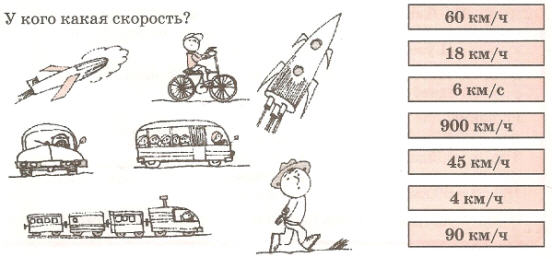 Проверьте свою работу по образцу(слайд 4)45 км/ч, 60 км/ч – автомобиль, автобус18 км/ч – ?4 км/ч – пешеход6 км/с – ракета900 км/ч - самолёт90 км/ч - поездРаботают в паре, проверяют свою работуКРПГрупповая работаА сейчас немного отвлечёмся от задач на движение и поиграем.Игра “Марафон”Цель: развивать сообразительность, внимание, быстроту вычисления навыков.Вот задача не для робких!
Вычитай, дели и множь,
Плюсы ставь, а также скобки
Верим, к финишу придешь!(Запись.) (слайд 5)– Поставь любые знаки действий, скобки, но так, чтобы равенства были верны.-Как понимаете смысл задания? -Как его выполнить быстрее? (распределить роли) Работают в группе. Выслушивают разные суждения. Находят удобный алгоритм решения. Один представитель от каждой группы представляет  вариант решения, объясняет свой выбор.РПКПодведение итогов. Рефлексия.- Оцените свою работу на уроке, закончив следующие предложения:* Какие задачи ставили? (слайд 6)* Удалось ли решить поставленные задачи?* Каким способом?* Какие задания были интересны?* Какие вызвали затруднения?Делают обобщение по теме урока.КЛДомашнее задание.с.21 № 13, № 19 (по выбору) (слайд 7)Спасибо за урок.Обсуждают выполнение домашнего задания.РЛ